SECRETARIA MUNICIPAL DE EDUCAÇÃO DE PICOS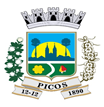 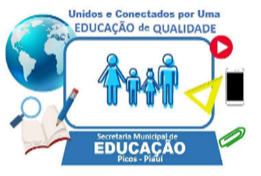 O PROCESSO DE  ENSINO E APRENDIZAGEM NA ATUALIDADE: DESAFIOS E PERSPECTIVAS PROGRAMAÇÃO DA I SEMANA PEDAGÓGICA/ 2021Dia: 28.01.2021 (QUINTA-FEIRA) Dia: 28.01.2021 (QUINTA-FEIRA) Dia: 28.01.2021 (QUINTA-FEIRA) HORÁRIOATIVIDADEAmbiente Virtual9h00-9h30Abertura Oficial da Semana Pedagógica;Reflexão sobre o Ensino Remoto: Experiências de professores e alunos da Rede Municipal de Picos-PI em tempos de Pandemia;Prefeito Municipal de Picos: Gil Marques de Medeiros;Secretária Municipal de Picos: Noêmia Moreira Feitosa Marques;Canal Youtube9h40- 11h10Palestra: Ensino Remoto e o uso de Recursos Educacionais DigitaisMinistrante: Profª. Yasmin Thuanny Damasceno de Oliveira - Idealizadora do Grupo Compartilhar- Consultoria Educacional. Licenciada em Letras Português. Cursando Especialização em Neuroeducação. Profa na TRON Robótica Educativa ( Teresina-PI)Canal Youtube15h00-17h0017h00-18h00Apresentação da Proposta Pedagógica e do Calendário Escolar para o período letivo de 2021;Palestra: A Importância das Ferramentas Digitais em Tempos de PandemiaMinistrante: Profa Dra. Ana Elisa Ribeiro .  Doutora em Linguística Aplicada (Linguagem e tecnologia) e Mestre em Estudos Linguísticos (Cognição, linguagem e cultura) pela Universidade Federal de Minas Gerais (UFMG) Professora e Escritora.Canal YoutubeDia: 29.01.2021 (SEXTA-FEIRA)Dia: 29.01.2021 (SEXTA-FEIRA)Dia: 29.01.2021 (SEXTA-FEIRA)HORÁRIOATIVIDADEAmbiente Virtual09h00-10h3010h30-11h30Palestra: Ensinar História e Cultura Picoense no Ensino Fundamental: Desafios e possibilidadesMinistrante: Profº  Igor Menezes- Mestre em História pela Universidade Federal do Piauí e Doutorando em História pela mesma universidade.Considerações Finais Canal Youtube